Orientación Turno MatutinoTOTAL DE ACTIVIDADES: 32Platica sobre prevención del Bullying a alumnos de primer semestrePlatica sobre prevención de adicciones a alumnos del primer semestrePlatica de prevención de adicciones a padres de familia de primer semestre por CAPAColocación de periódicos murales sobre la prevención del cáncer de mamaRealización de trípticos sobre la prevención del cáncer de mama Platica de prevención del embarazoPlatica de Equidad de Genero Platica sobre la violencia en el noviazgo Macro actividad de Día de muertosRealización de mediaciones Realización de encuesta sobre Yo no abandonoDifusión del programa de becas “Yo no abandono”Realización de evaluación estudiantil a docentesEntrega de calificación mensual a padres de familiaLimpieza de áreas verdesOrganización de alumnos para realizar la limpieza de salones Solicitud de alta al IMSS de alumnos de primer semestre Llenado y actualización de datos generales de alumnos de todos los semestresTrípticos sobre Yo no abandonoPeriódico mural sobre Yo no abandonoPublicación de videos sobre el tema Yo no abandonoSeguimiento de retardos Grafica de retardos Pase de lista a los alumnos con el fin de detectar la deserción escolarReuniones con padres de familia para entrega de boletas de primer parcialPlática de Violencia intrafamiliar a padres de familia Recepción de calificaciones de evaluación continua Atención individual a padres de familiaAtención individualizada a alumnosRecepción de reportes conductuales y académicos canalizados por los docentes de los alumnos a su cargo  Difusión de circulares emitidas por la Secretaria de Educación publica.Entrega de oficio de asesorías a docentes  Reunión de orientación para realizar actividades del cronograma y dar seguimiento al mismoEntrega de informes de las actividades realizadas 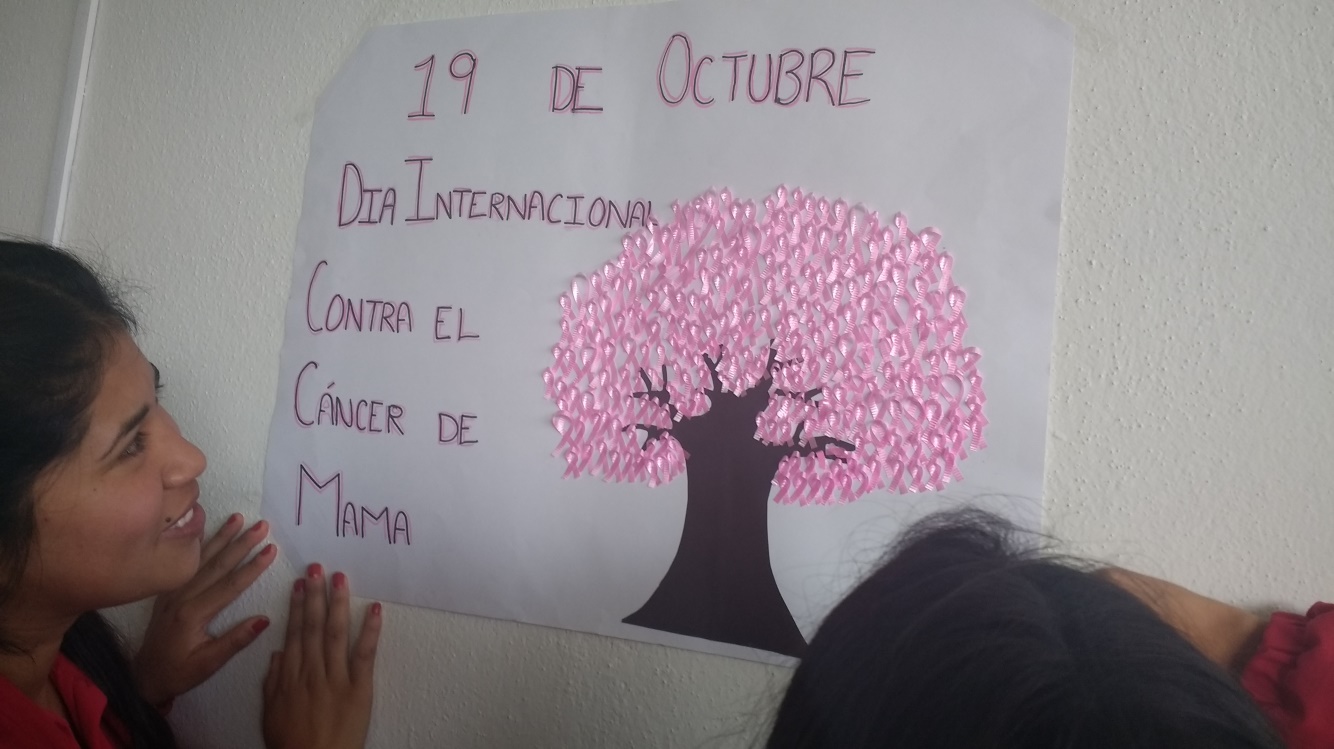 PLATICA DE PREVENCION DE ADICCIONES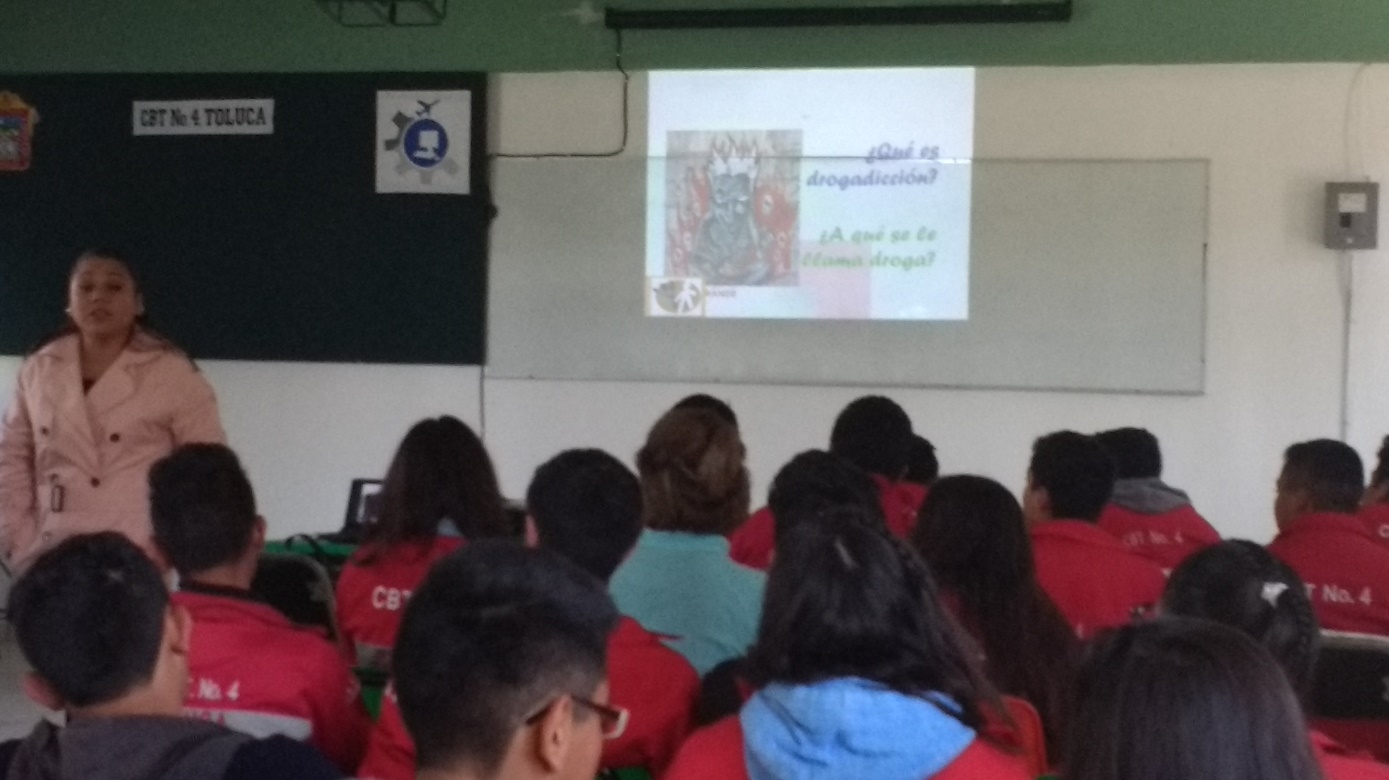 PLATICA SOBRE EQUIDAD DE GENERO POR PARTE DE LA COMISION ESTATAL DE SEGURIDAD CIUDADANA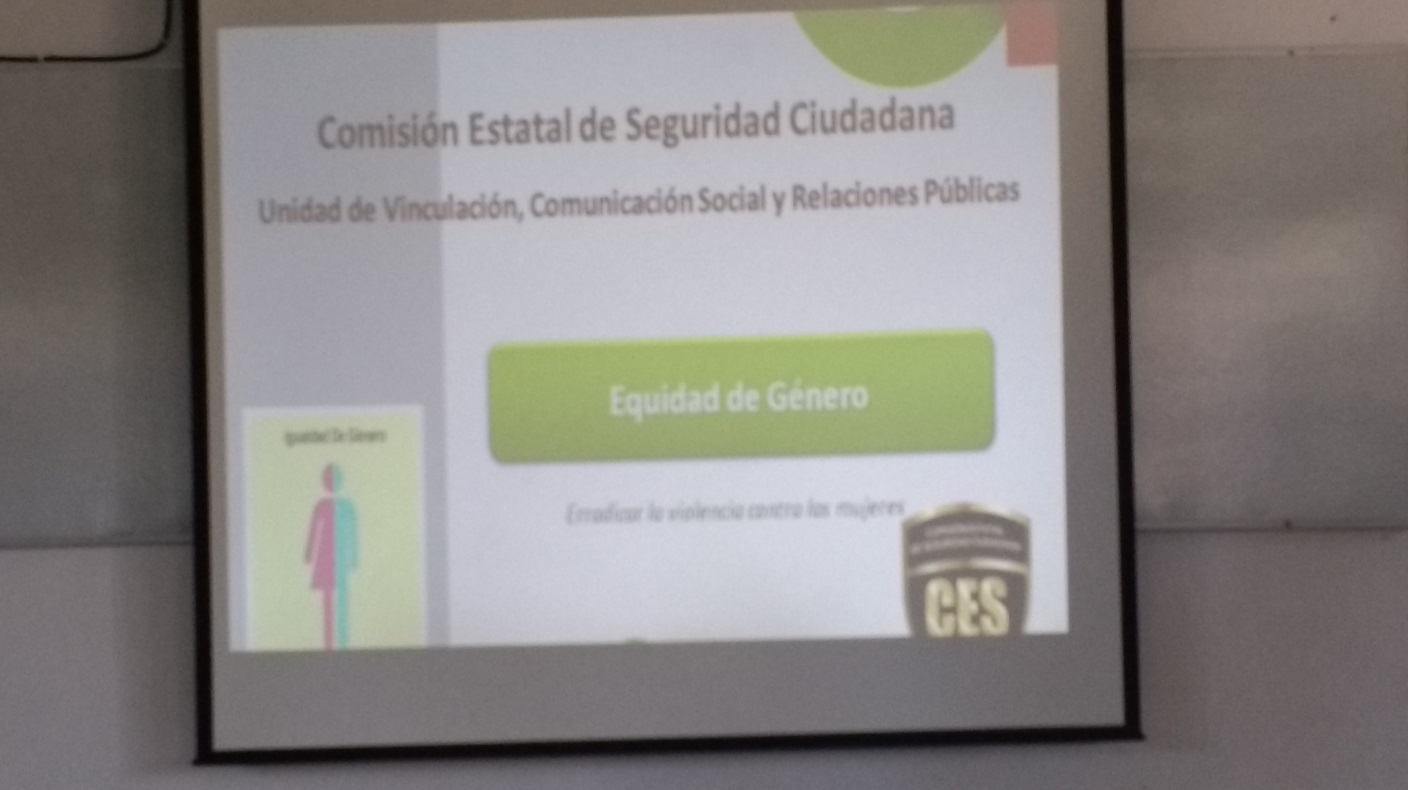 PLATICA DE PREVENCION DE ADICCIONES POR CAPA A PADRES DE FAMILIA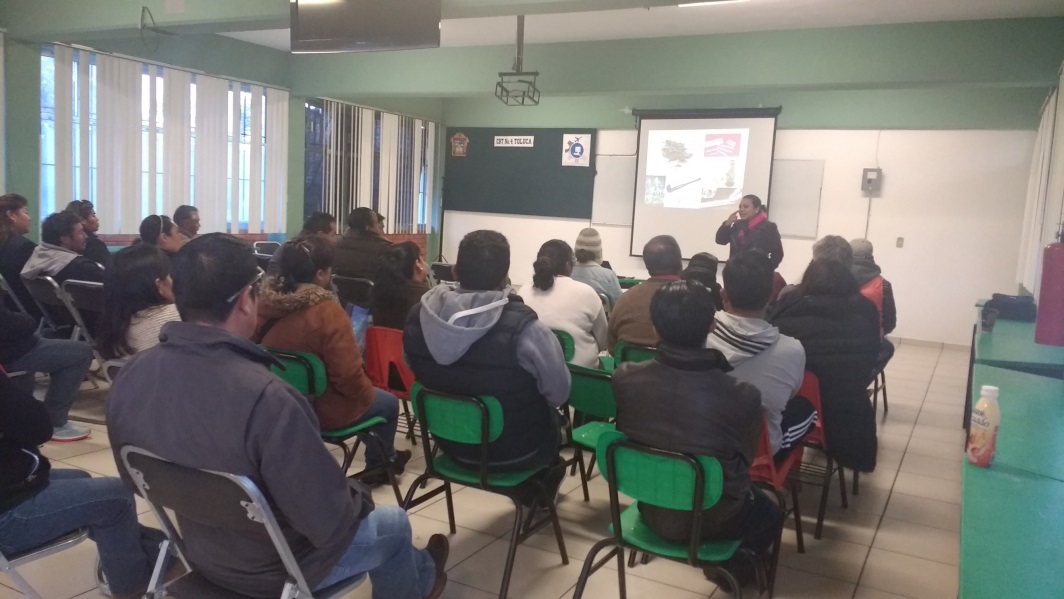 PLATICA DE PREVENCION DEL DELITO A ALUMNOS 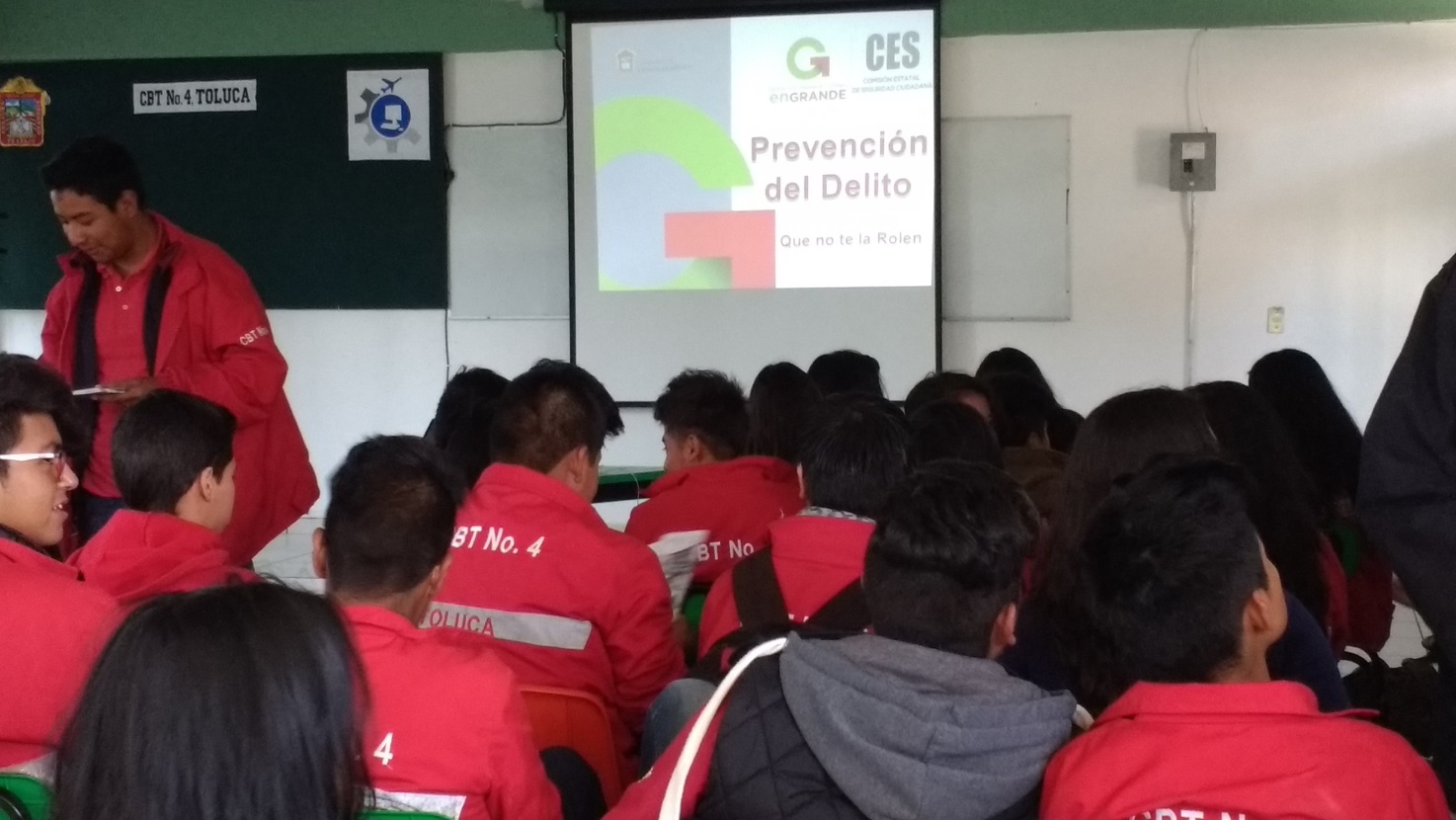 PLATICA DE VIOLENCIA EN EL NOVIAZGO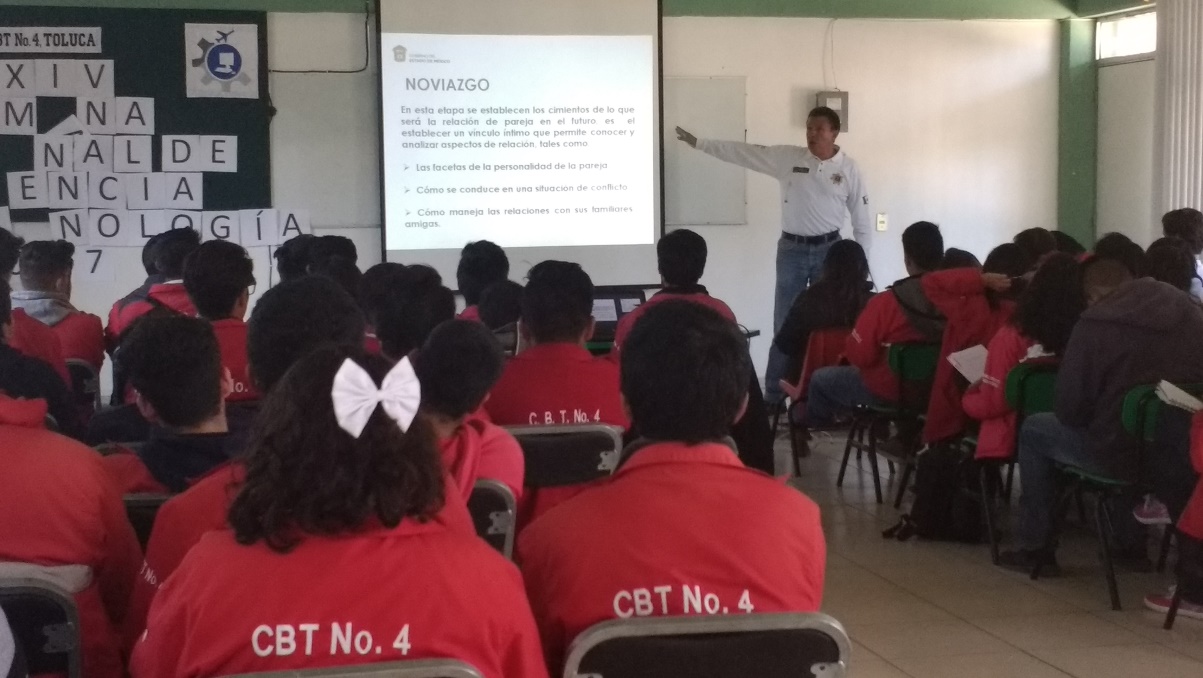 FESTEJO DEL DIA DE MUERTOS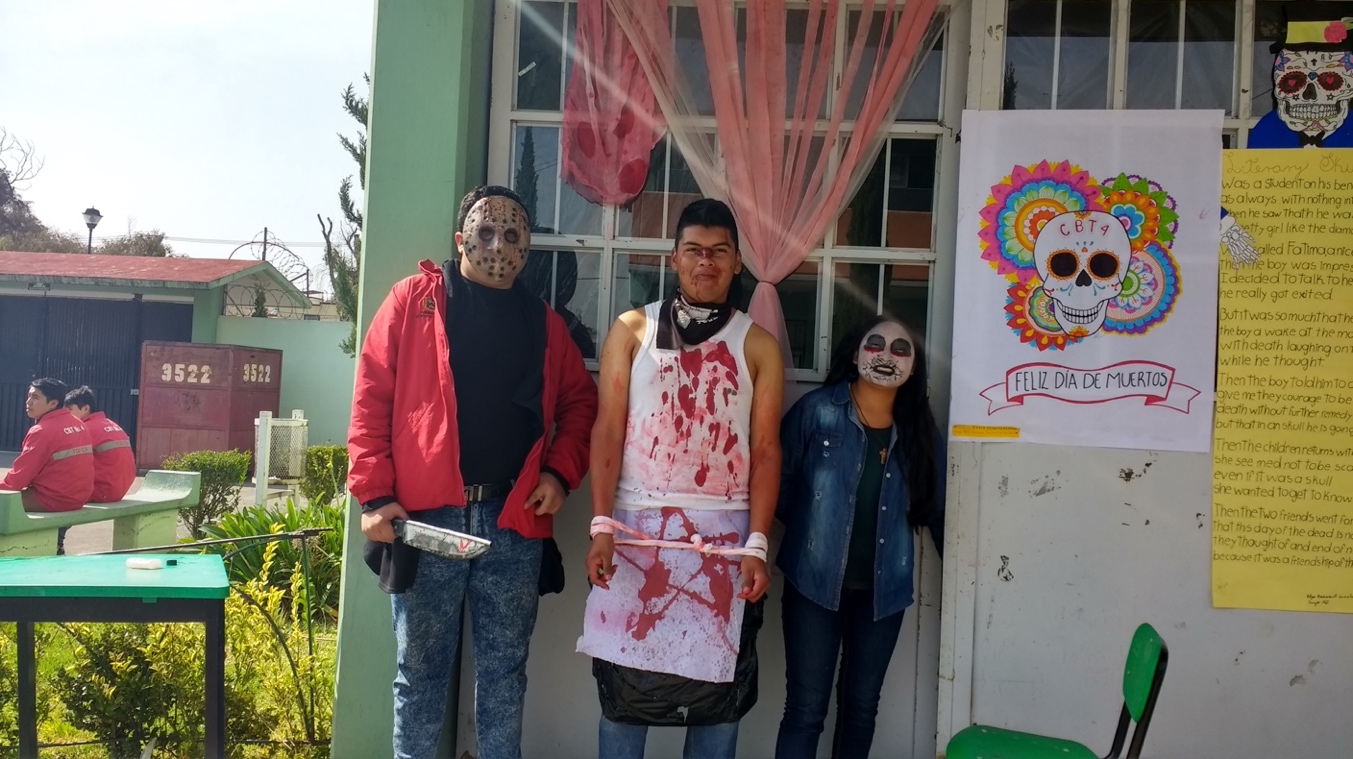 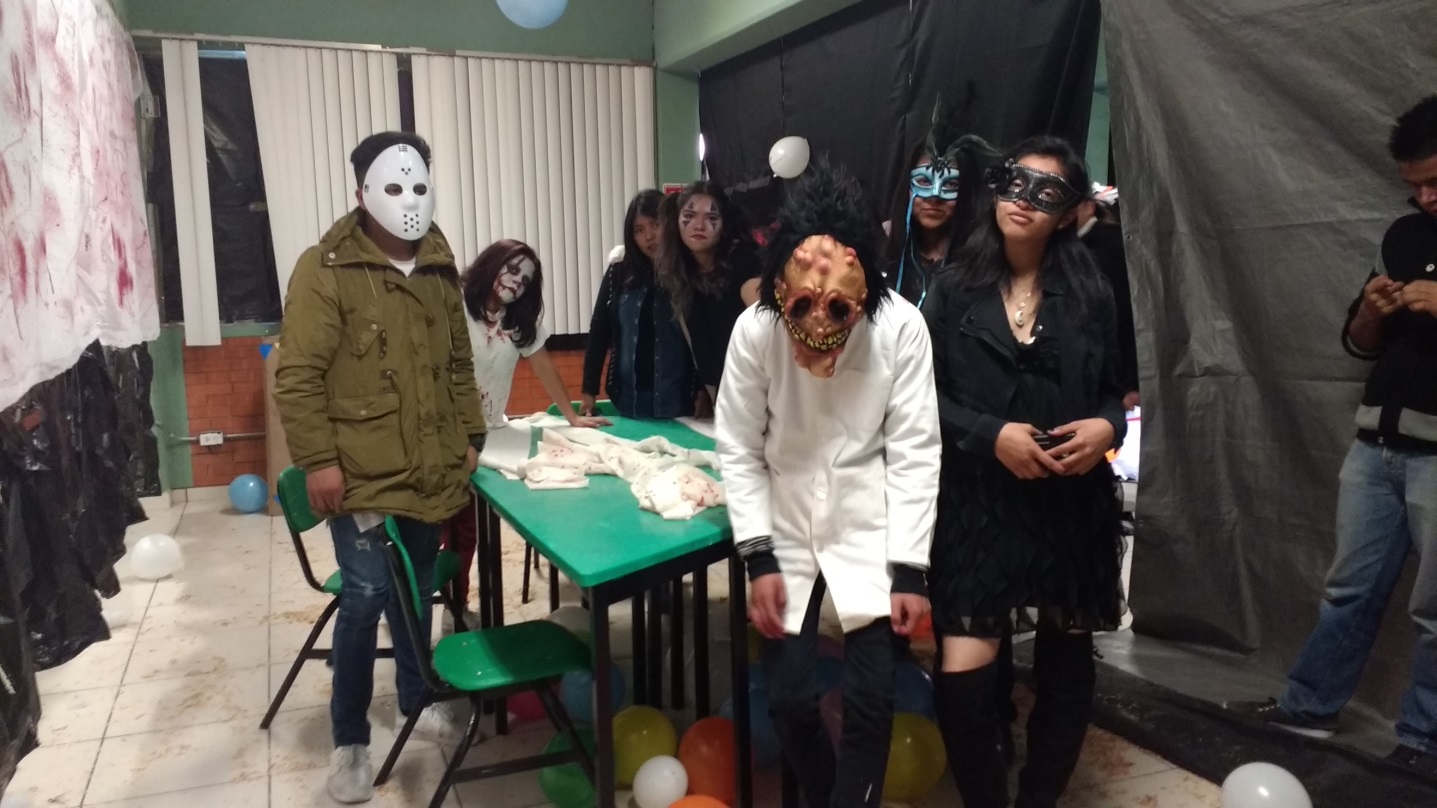 REALIZACION DE MEDIACIONES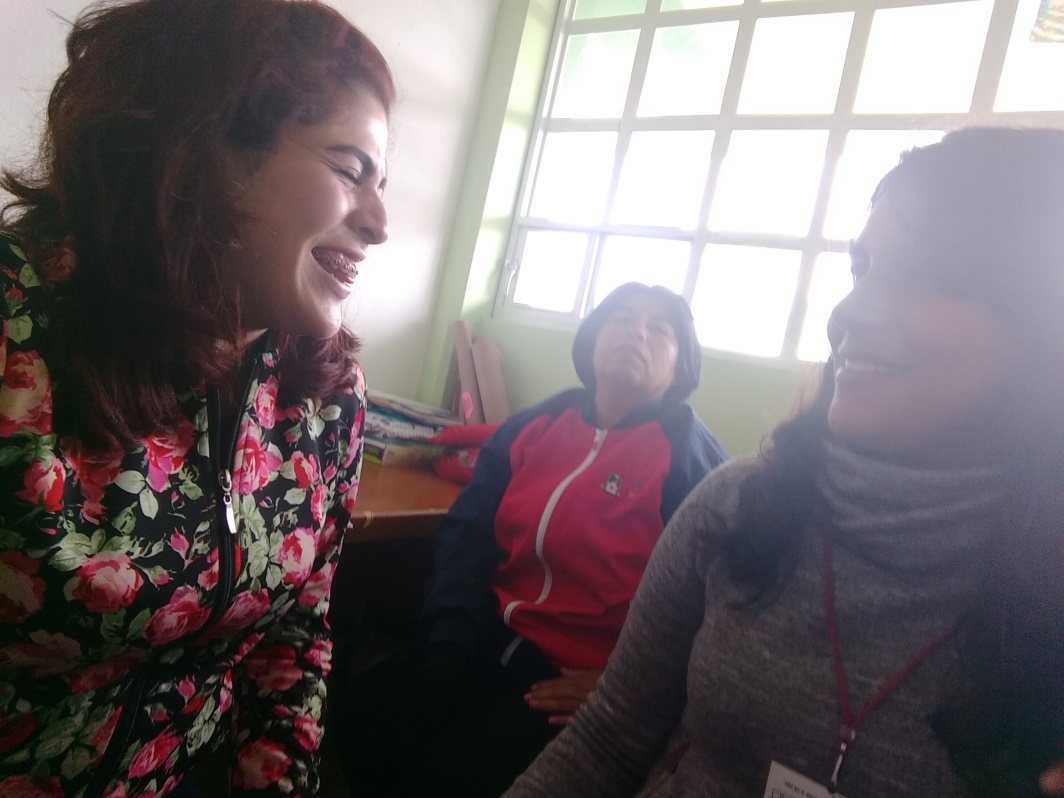 PLATICA DE PREVENCION DE BULLYING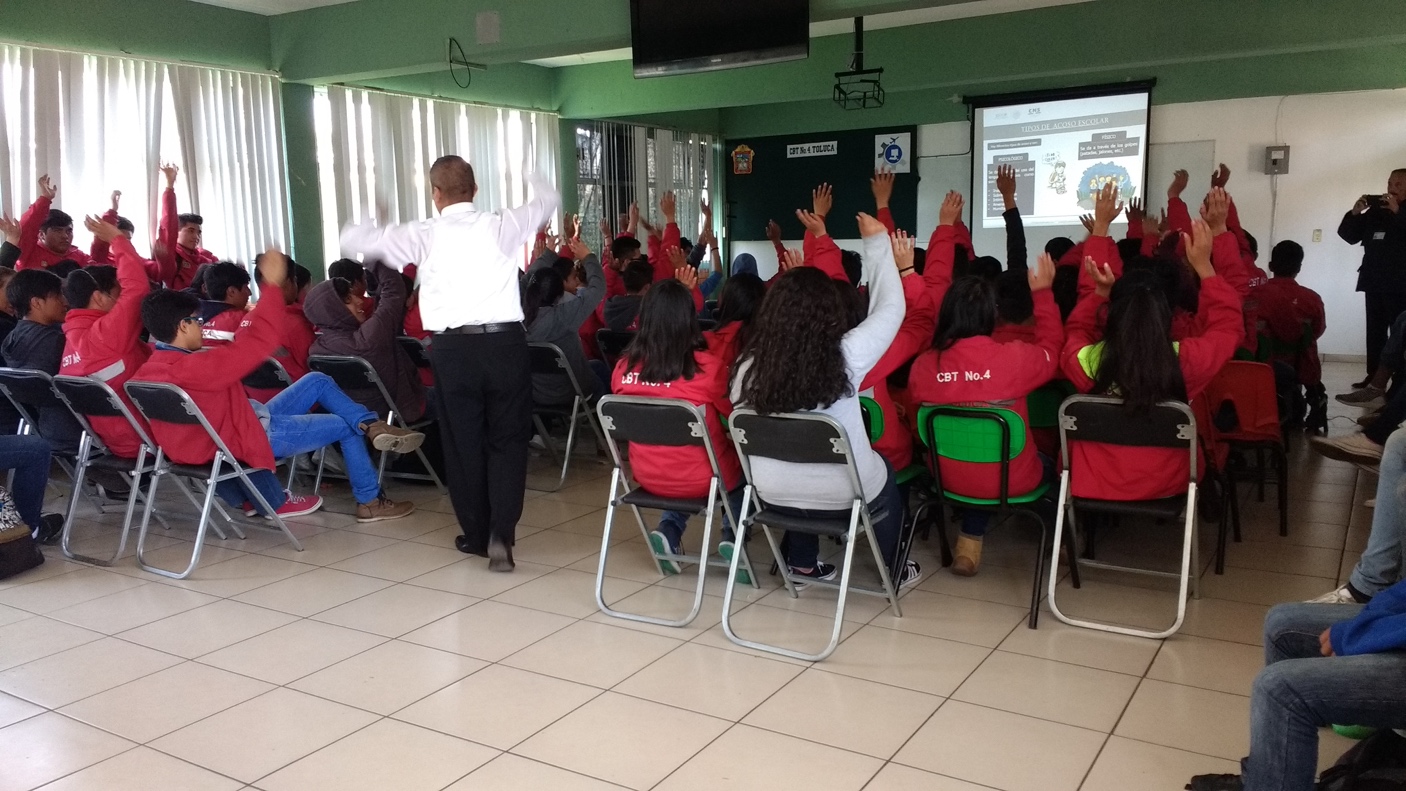 TIPTICO DE PREVENCION DEL CANCER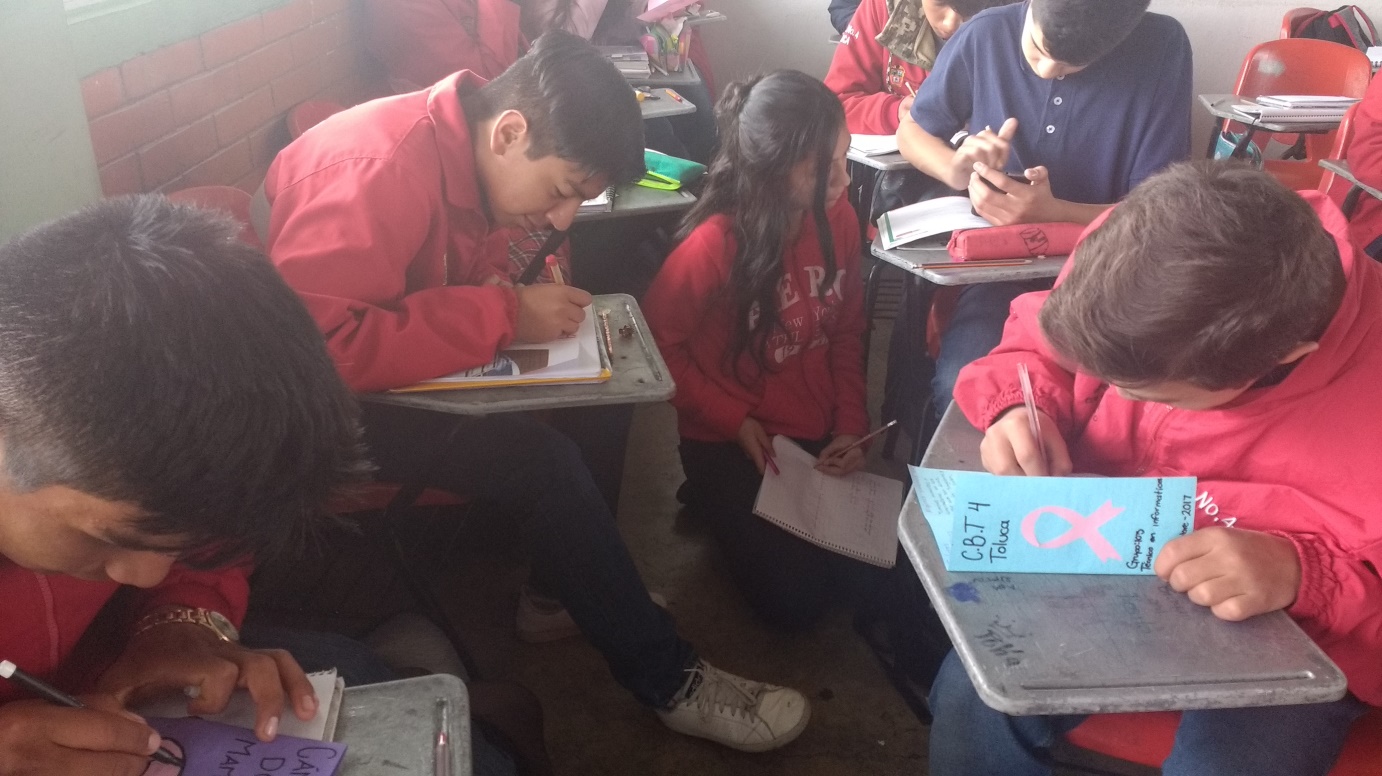 Actividades pendientes a realizarTutorías Cuestionario sobre el perfil profesional y académicoAplicación de instrumento para detectar fortalezas y debilidades a tercer semestreHistoria una buena decisión a alumnos de quinto semestreAplicación de lectura “Tu eres un triunfador”Aplicación de instrumentos de “Hábitos positivos y negativos” a alumnos de tercer semestre